UPOWAŽENIE RODZICÓW/ OPIEKUNÓW PRAWNYCHDO ODBIORU DZIECKA Z GMINNNEGO PRZEDSZKOLAW MICHAŁOWICACHJa …………………………………………………………………………………………………                 niżej podpisany/a rodzic/opiekun prawny dziecka• ………………………………….………….upoważniam do odbioru ww. dziecka z Gminnego Przedszkola w Michałowicach następujące osoby:Odbiór dziecka następuie wyłącznie za okazaniem dokumentu tożsamości!Oświadczamy, że ponosimy odpowiedzialność prawną za bezpieczeństwo dziecka od chwili odebrania z przedszkola przez wyżej wskazaną, upoważnioną przez nas osobę.Oświadczamy, iż poinformowaliśmy osoby upoważnione do odbierania Naszego dziecka                     z Gminnego Przedszkola w Michałowicach o przetwarzaniu ich danych osobowych w celu realizacji świadczenia usług przez Przedszkole.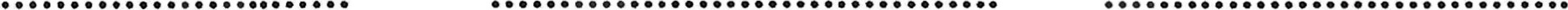 	data	                              podpis matki/opiekunkiprawnej	              podpis ojca/opiekuna prawnegoAdministratorem danych osobowych podanych w niniejszym upoważnieniu jest Gminne Przedszkole w Michałowicach                              z siedzibą przy ul. Szkolna 13. Celem przetwarzania danych jest realizacja zadań statutowych Przedszkola, które zobowiązane jest zorganizować i zapewnić szczegółowe zasady przyprowadzania i odbierania dzieci z przedszkola przez rodziców lub upoważnioną przez nich osobę zapewniającą dziecku pełne bezpieczeństwo. Podanie danych w tym celu jest konieczne. Dane nie są przekazywane żadnym nieuprawnionym odbiorcom, ani też do państw trzecich. Dane są przechowywane przez czas określony w szczególnych przepisach prawa. Osobie, której dane dotyczą, przysługuje prawo do wglądu w swoje dane, prawo ich uzupełniania i obowiązek zgłaszania Administratorowi zmiany danych osobowych. Szczegółowe zasady przetwarzania danych osobowych podane są w Polityce prywatności dostępnej w siedzibie i na stronie www Administratora: htt s: michałowice.bi .wikom. I strona ochrona-dan ch-osobow chImię i nazwiskoSeria i nr dowodu osobistego/ dokumentu tożsamościTelefonUwagi